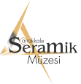 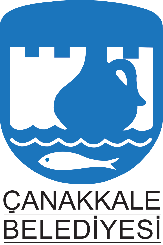 “TROIA’NIN İZİNDE” HERKES İÇİN SERAMİK ATÖLYELERİYETİŞKİNLER İÇİN KATILIM FORMUBu belge yukarıda belirtilen atölyeye katılacak kişinin kendisi tarafından doldurulup imzalanacaktır. Başvuru belgesi olmayan veya usulüne uygun doldurulmayanlar atölyeye katılamayacaktır. Gerçek dışı beyan ve imzanın sorumluluğu, belgeyi dolduranlara, imzalayana aittir. Yukarıda açık kimliği yazılı katılımcı olarak: 1. Atölye uygulamaları sırasında yapmış olduğu çalışmanın, yapılan video kayıtlarının ve fotoğraflarının Çanakkale Belediyesi tarafından elektronik ortamda paylaşılmasına/web sitesinde yayınlanmasına, sergilenmesine ve kullanılmasına herhangi bir karşılık beklemeksizin izin verdiğimi, 2. www.canakkaleseramikmuzesi.org web adresinde “Troia’nın İzinde” Herkes İçin Seramik Atölyesi katılım koşullarını okuduğumu ve kabul ettiğimi, paylaşmış olduğum kişisel verilerin doğru ve güncel olduğunu, bilgilerde değişiklik olması halinde değişiklikleri Çanakkale Belediyesi’ne bildireceğimi kabul ve beyan ederim.Katılımcının:.T.C:Adı Soyadı :_______________________ Tarih : __.__.____ İmza :__________________KATILIMCIT.C:AD-SOYAD:TELEFON:EMAİL:ADRES:KATILACAĞI ATÖLYELER(GÜN-TARİH):